REQUERIMENTO Nº 86/2019 Requer Informações acerca da área pública localizada entre as Ruas Fioravante Luiz Angolini, Alberto Lira e Dr. Felício Fernandes Nogueira, no bairro Residencial Furlan, no município de Santa Bárbara d´Oeste. Senhor Presidente,Senhores Vereadores, CONSIDERANDO que, diversos munícipes moradores no bairro Residencial Furlan têm procurado este vereador solicitando informações sobre uma possível instalação de uma área de lazer entre as Ruas Fioravante Luiz Angolini, Alberto Lira e Dr. Felício Fernandes Nogueira, no bairro Residencial Furlan;CONSIDERANDO que, a construção de uma área de lazer no local supramencionado beneficiária, além do bairro citado, os bairros adjacentes, os quais somam uma população grande de crianças, jovens e idosos, os quais contariam com um espaço adequado para entretenimento;CONSIDERANDO que, a Constituição Federal e Estadual estabelece que seja função precípua do parlamento o acompanhamento dos atos do poder Executivo e, portanto, há a necessidade de informações oficiais para que essa atividade possa ser de fato exercida, e entendendo que estas informações podem contribuir com o planejamento de políticas públicas municipais;CONSIDERANDO que, se faz necessário a busca por informações, para que sejam transmitidas à população barbarense, para que haja transparência nas ações do Poder Executivo municipal, dando publicidade e divulgação ao Poder Legislativo municipal;REQUEIRO que, nos termos do Art. 10, Inciso X, da Lei Orgânica do município de Santa Bárbara d’Oeste, combinado com o Art. 63, Inciso IX, do mesmo diploma legal, seja oficiado o Excelentíssimo Senhor Prefeito Municipal para que encaminhe a esta Casa de Leis as seguintes informações:                         1º) Existe algum projeto em tramitação quanto a possibilidade da Administração Municipal, construir uma referida área de lazer entre as Ruas Fioravante Luiz Angolini, Alberto Lira e Dr. Felício Fernandes Nogueira, no bairro Residencial Furlan ?2º) Sendo a resposta positiva, qual a previsão para o início das obras?3º) Sendo a resposta negativa, expor os motivos?4º) Outras informações que julgar necessáriasPlenário “Dr. Tancredo Neves”, em 25 de janeiro de 2019.JESUS VENDEDOR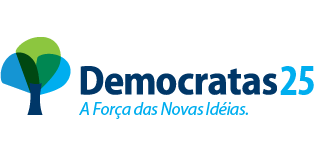 -Vereador -